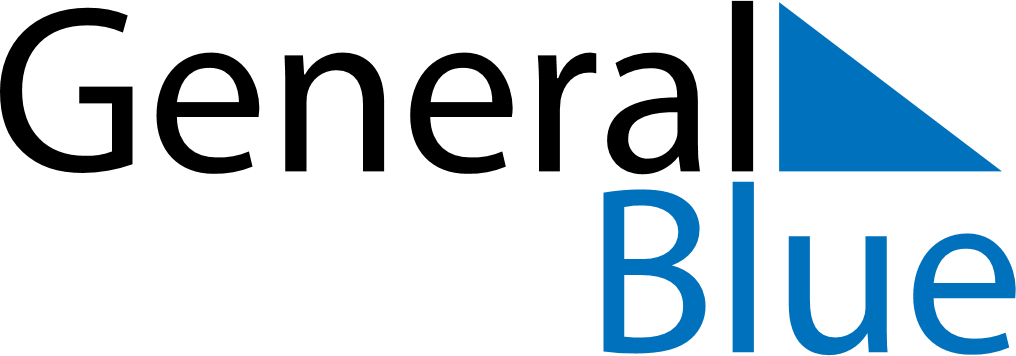 Uruguay 2024 HolidaysUruguay 2024 HolidaysDATENAME OF HOLIDAYJanuary 1, 2024MondayNew Year’s DayJanuary 6, 2024SaturdayEpiphanyFebruary 12, 2024MondayCarnivalFebruary 13, 2024TuesdayShrove TuesdayMarch 25, 2024MondayTourism WeekMarch 28, 2024ThursdayMaundy ThursdayMarch 29, 2024FridayGood FridayMarch 31, 2024SundayEaster SundayApril 22, 2024MondayLanding of the 33 OrientalsMay 1, 2024WednesdayLabour DayMay 18, 2024SaturdayBattle of Las PiedrasJune 19, 2024WednesdayBirthday of José Gervasio Artigas and Never Again DayJuly 18, 2024ThursdayConstitution DayAugust 25, 2024SundayIndependence DayOctober 12, 2024SaturdayColumbus DayNovember 2, 2024SaturdayAll Souls’ DayDecember 24, 2024TuesdayChristmas EveDecember 25, 2024WednesdayChristmas DayDecember 31, 2024TuesdayNew Year’s Eve